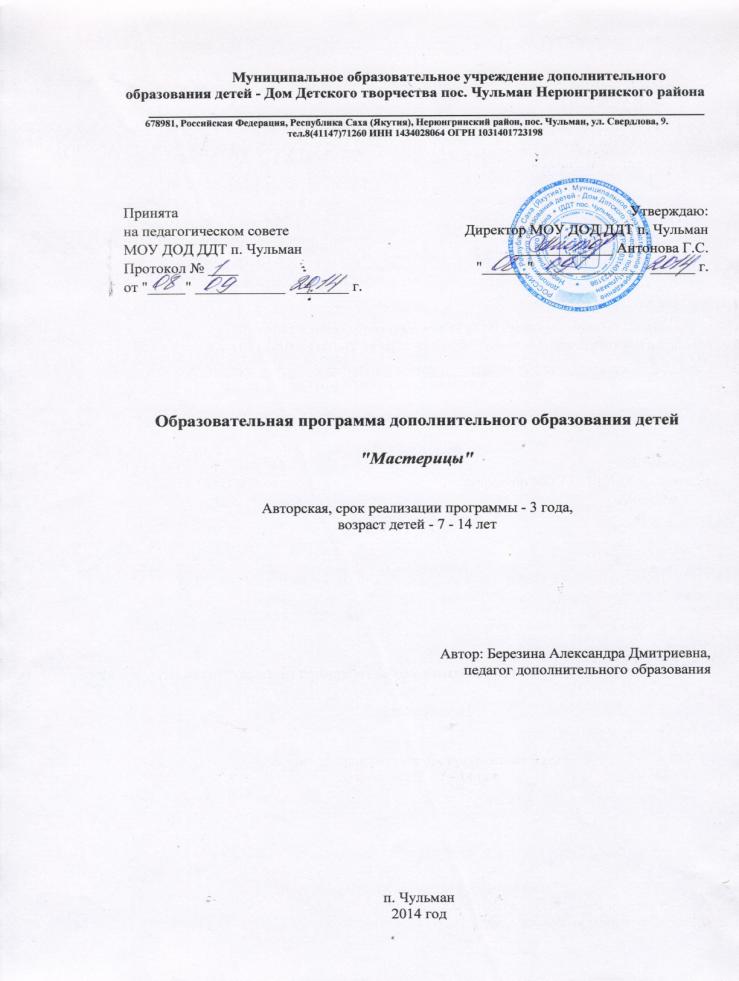 Пояснительная записка           Декоративно прикладное творчество-это чудесная страна. Помогая ребенку войти в нее, мы делаем жизнь маленького человека интересней и насыщенней. Сочетание теоретических знаний, детальное изучение истории и традиции народных промыслов, овладение техническими приемами позволит постигнуть тайны художественного мастерства бисероплетения и ручной художественной вышивки.            Программа курса “Мастерицы” предназначена для учащихся 1-10-х классов общеобразовательной школы. Данная программа является частью комплексной системы работы объединения по формированию у учащихся эстетического воспитания, которое неразрывно связано с нравственным, умственным, трудовым и физическим воспитанием; позволяет проявить свои творческие способности, совершенствовать их при выполнении схемы проекта, дает возможность создать эксклюзивный образец. Техника вышивки крестом помогает создать изделие отличающееся красотой узора, гармоничностью сочетания цветов, совершенством пропорций. Основной формой обучения является практическая работа. Она позволяет приобрести и совершенствовать основные умения и навыки, необходимые при вышивании. Бисер - один из самых удивительных материалов для рукоделия: загадочный блеск и неограниченные возможности для творческого поиска. Низание бисером - работа очень тонкая, кропотливая, требующая особого терпения, бесконечной любви к этому делу. Осваивая технику нанизывания бисера, дети познают еще одну грань красоты мира искусств, развивающую эстетический вкус и художественное восприятие мира. Поразительно, сколько разных вещей можно было изготовить из этого на первый взгляд не слишком изысканного материала. Бисерные работы - живое придание старины. Ведь бисер, как материал, более устойчив к влиянию времени, нежели шелк или шерсть, и поэтому, если изделие не имеет никаких механических повреждений, оно доходит до нас в той красочной гамме, которая создана в далеком прошлом.          Курс состоит из теоретической и практической частей. В теоретической части учащиеся получают сведения из истории рукоделия, знакомятся с материалами и инструментами для работы, свойствами натуральных камней, нитями, тканями, условными обозначениями на схемах, правилами техники безопасности при работе. Выполняя практические работы, учащиеся приобретают начальные навыки низания, учатся выполнять простейшие цепочки, изготавливают несложные изделия декоративно-прикладного назначения. Данная программа позволяет обучающимся оценить привлекательность для себя такого вида художественного ручного труда, как бисероплетение и вышивка, которые переживают  сегодня новый виток развития.            Актуальность программы – приобщение учащихся к народному искусству. Работы по бисероплетению  и вышивание доступны всем, они могут быть неплохим дополнительным заработком. Из бисера можно изготовить недорогие, но красивые украшения в подарок родным и знакомым, вышивка может украсить любой интерьер.Цель : раскрыть перед обучаемыми социальную роль декоративно-прикладного и народного искусства; сформировать у них устойчивую систематическую потребность к саморазвитию и самосовершенствованию в процессе общения со сверстниками, в тяге к искусству, истории, культуре, традициямЗадачи программы:Обучающие: ознакомление с одним из видов декоративно-прикладного искусства; ознакомить учащихся с основами знаний в области композиции, цветоведения; вырабатывать у учащихся интерес выполнять украшения своими руками. Воспитательные: воспитание любви к прекрасному в искусстве; воспитание уважения к народным традициям; воспитание аккуратности, трудолюбия. Развивающие: развитие творческих способностей, эстетического и художественного вкуса; нравственное, интеллектуальное развитие личности; развитие внимания, памяти, абстрактного и логического мышления. Основные принципы программы: Принцип природосообразности (приоритет природных возможностей ребенка в сочетании с приобретенными качествами в его развитии); Принцип творчества; развитие фантазии, образного мышления, уверенности в своих силах; Принцип индивидуально-личностного подхода: учет индивидуальных возможностей и способностей каждого ребенка; Принцип сотрудничества участников образовательного процесса и доступность обучения; Принцип культуросообразности: знакомство с историей рукоделия, с рукоделием разных народов, Принцип разноуровневости: выбор тематики, приемов работы в соответствии с возрастом детей, Принцип интеграции: разных форм и техники плетения, и вышивания.Принцип целостности: соблюдение единства обучения и развития с одной стороны, системность с другой. 	Срок реализации программы 3 года. В объединении заняты дети с 7 до 17 лет. При наборе принимаются все желающие. Коллектив делится на пять групп: две группы первого года обучения и три группы второго года обучения. Дети делятся по группам в зависимости от уже имеющихся навыков. Если ребенок первоначально записывается в объединение, то он становиться учеником первого года обучения, если же ребенок, проучившись один год, проявляет желание обучатся дальше, то он переводится в группу второго года обучения. На первый год обучения отводится 144 часа кружковой работы, занятия проходят два раза в неделю по два часа с перерывом на упражнения, снимающие утомление с глаз. На второй год обучения отводится 216 часов кружковой работы, занятия проходят два раза в неделю по три часа или три раза в неделю по три часа, через каждый час проводятся упражнения , снимающие утомление с глаз. На третий год обучения отводится 216 часов кружковой работы, занятия проходят два раза в неделю по три часа или три раза в неделю по три часа, через каждый час проводятся упражнения , снимающие утомление с глаз.Перечень знаний и умений, формируемых у учащихся 1года обучения.Учащиеся должны знать: историю возникновения бисероплетения; виды материалов, используемые в бисероплетение; инструменты для работы; роль цвета в бисероплетение; условные обозначения на схемах; терминологию бисерных украшений; правила безопасности труда при работе; основные правила бисероплетения. Учащиеся должны уметь: пользоваться инструментами и приспособлениями при работе с бисером; начинать и заканчивать плетение; пользоваться схемами и переводить их; оформлять готовое изделие(соединять его с фурнитурой); подбирать цвета в изделии; умело подбирать украшения к одежде. Календарно-тематическое планирование занятий1 год обученияСодержание учебно – тематического плана 1-год обучения1.Вводное занятие, запись детей в объединение, план занятия по которому будут проходить занятия, история развития бисероплетения. Плетне легких изделий2.. «Стрекоза». Теоритические сведения, подбор материала, техника выполнения туловища, крылышек, глаз. Анализ моделей. 3. «Мотылек». Теоретические сведения, подбор материала, техника выполнения туловища, крылышек. Анализ моделей.4. Брошка «Ящерица». Теоретические сведения, подбор материала, техника выполнения туловища, лапок, глазок. Анализ моделей.5. «Паук». Теоретические сведения, подбор материала, техника выполнения туловища, лапок. Анализ моделей.6. «Бабочка»-маленькая. Теоретические сведения, подбор материала, техника выполнения туловища, крылышек. Выполнение отдельных деталей, соединение деталей. Анализ моделей.7. Брошка «Человечек». Теоретические сведения, подбор материала, техника выполнения туловища, ручек, ножек. Анализ моделей.8. «Стрекоза»- большая. Теоретические сведения, подбор материала, техника выполнения туловища, лапок. Анализ моделей9.  «Оса». Теоретические сведения, подбор материала, техника выполнения туловища, лапок, крылышек. Анализ моделей.10. «Бабочка»- большая. Теоретические сведения, подбор материала, техника выполнения туловища, крылышек. Плетение отдельных деталей, соединение частей. Анализ моделей.11. Плоские фигурки рыбок (4-5 вида). Теоретические сведения, подбор материала, техника выполнения плавничков, тельца. Анализ моделей.12. «Морской конек». Теоретические сведения, подбор материала, техника выполнения туловища, плавничков. Анализ моделей.13. Панно «На солнечной поляне». Теоретические сведения, подбор материала, техника выполнения отдельных деталей, сборка отдельных частей. Анализ моделей.14. Изготовление сувенирницы, корзинки. Теоретические сведения, подбор материала, техника выполнения основы корзинки, плетение стенок корзинки. Анализ моделей.15. Сумочка со снежинкой. Теоретические сведения, подбор материала, техника выполнения, плетение изделия по предложенной схеме. Анализ моделей.16. Украшение на елку «Колокольчик». Теоретические сведения, подбор материала, техника выполнения, плетение изделия по предложенной схеме. Анализ моделей.17. Украшение на елку «Мухомор». Теоретические сведения, подбор материала, техника выполнения, плетение изделия по предложенной схеме. Анализ моделей.18. Елочные бусы. Теоретические сведения, подбор материала, техника выполнения, плетение изделия по предложенной схеме. Анализ моделей.19. Подготовка к итоговому занятию. Повтор пройденного материала. Сборка всех выполненных изделий и оформление мини выставки.20. Итоговое занятие. Выполнение экзаменационной работы.21. Новогодний утренник.22. «Снежинка». Теоретические сведения, подбор материала, техника выполнения, плетение изделия по предложенной схеме. Анализ моделей.23. Плетение фенечек и бус: ягодки, бутончики, листики. Теоретические сведения, подбор материала, техника выполнения, плетение изделия по предложенной схеме. Анализ моделей.24. Фенечки «Цветочки». Теоретические сведения, подбор материала, техника выполнения, плетение изделия по предложенной схеме. Анализ моделей.25. Фенечки «3+2». Теоретические сведения, подбор материала, техника выполнения, плетение изделия по предложенной схеме. Анализ моделей.26. «Крестик». Теоретические сведения, подбор материала, техника выполнения, плетение изделия по предложенной схеме. Анализ моделей.27. «Жучок». Теоретические сведения, подбор материала, техника выполнения, плетение изделия по предложенной схеме. Анализ моделей.28. «Колечки». Теоретические сведения, подбор материала, техника выполнения, плетение изделия по предложенной схеме. Анализ моделей.29. Широкие фенечки. Теоретические сведения, подбор материала, техника выполнения, плетение изделия по предложенной схеме. Анализ моделей.30. Фенечка – змейка.  Теоретические сведения, подбор материала, техника выполнения, плетение изделия по предложенной схеме. Анализ моделей.31. «Треугольнички». Теоретические сведения, подбор материала, техника выполнения, плетение изделия по предложенной схеме. Анализ моделей.32. «Лесенка». Теоретические сведения, подбор материала, техника выполнения, плетение изделия по предложенной схеме. Анализ моделей.33. Фенечк в полтора ромба или «Восьмерка». Теоретические сведения, подбор материала, техника выполнения, плетение изделия по предложенной схеме. Анализ моделей.34. Фенечка и бусы «Зигзаг». Теоретические сведения, подбор материала, техника выполнения, плетение изделия по предложенной схеме. Анализ моделей.35. Фенечка и бусы «Колючка». Теоретические сведения, подбор материала, техника выполнения, плетение изделия по предложенной схеме. Анализ моделей.36. Толстые фенечки «Мозаика». Теоретические сведения, подбор материала, техника выполнения, плетение изделия по предложенной схеме. Анализ моделей.37. Плетение подвески «Кружочки». Теоретические сведения, подбор материала, техника выполнения, плетение изделия по предложенной схеме. Анализ моделей.38.Подвеска «Дождик». Теоретические сведения, подбор материала, техника выполнения, плетение изделия по предложенной схеме. Анализ моделей.39. Итоговое занитие. Выполнение экзаменационной работы. Мини выставка.Перечень знаний и умений, формируемых у учащихся 2 года обучения.Учащиеся должны знать:Виды ручной вышивки. Историю и традиции вышивки. Способы нанесения рисунка на ткань. Способы закрепления нитей. Способы выдергивания нитей. Способы зашивок. Применение мережек, креста, свободных швов. Учащиеся должны уметь:Правильно подобрать или составить рисунок для вышивки. Уметь вышивать на пяльцах и без них. Начинать и заканчивать работу без узлов. Подбирать ткань, нитки в зависимости от техники вышивки, рисунка. Знать способы и уметь переводить рисунок на ткань. Выполнять работу простыми декоративными швами, счетным крестом, гобеленовым швом. Оформлять вышивку в рамку. Выполнять работу качественно. Соблюдать правила техники безопасности, гигиены и санитарии. Календарно-тематическое планирование занятий2 год обученияСодержание учебно – тематического плана 2-год обучения1.Вводное занятие. Запись детей в объединение. План проведения занятий. История вышивания. Необходимые материалы(бисер, проволока, леска, ножницы).Техника безопасности.2. «Красногрудый травяной попугайчик». Теоретические сведения, подбор материала, техника выполнения, плетение изделия по предложенной схеме. Плетение отдельных деталей таких как крылышки и лапок, присоединение их к туловищу. Анализ моделей.3. «Розовобрюхий травяной попугайчик». Теоретические сведения, подбор материала, техника выполнения, плетение изделия по предложенной схеме. Плетение отдельных деталей таких как крылышки и лапок, присоединение их к туловищу. Анализ моделей.4. Объемная собачка «Колли». Теоретические сведения, подбор материала, техника выполнения, плетение изделия по предложенной схеме. Плетение отдельных деталей хвоста и лапок, присоединение их к туловищу. Анализ моделей.5. Объемная собачка «Далматин». Теоретические сведения, подбор материала, техника выполнения, плетение изделия по предложенной схеме. Плетение отдельных деталей хвоста и лапок, присоединение их к туловищу. Анализ моделей.6. «Кролик львиноголовый». Теоретические сведения, подбор материала, техника выполнения, плетение изделия по предложенной схеме. Плетение отдельных деталей хвоста и лапок, присоединение их к туловищу. Анализ моделей.7. Объемная фигурка «Мышка». Теоретические сведения, подбор материала, техника выполнения, плетение изделия по предложенной схеме. Плетение отдельных деталей хвоста и лапок, присоединение их к туловищу. Анализ моделей.8. «Длинношерстная такса». Теоретические сведения, подбор материала, техника выполнения, плетение изделия по предложенной схеме. Плетение отдельных деталей хвоста и лапок, присоединение их к туловищу. Анализ моделей.9. «Собачка Эрдельтерьер». Теоретические сведения, подбор материала, техника выполнения, плетение изделия по предложенной схеме. Плетение отдельных деталей хвоста и лапок, присоединение их к туловищу. Анализ моделей.10. «Объемная обезьянка». Теоретические сведения, подбор материала, техника выполнения, плетение изделия по предложенной схеме. Плетение отдельных деталей хвоста и лапок, присоединение их к туловищу. Анализ моделей.11. «Бирманска кошка». Теоретические сведения, подбор материала, техника выполнения, плетение изделия по предложенной схеме. Плетение отдельных деталей хвоста и лапок, присоединение их к туловищу. Анализ моделей.12. «Норвежская лесная кошка». Теоретические сведения, подбор материала, техника выполнения, плетение изделия по предложенной схеме. Плетение отдельных деталей хвоста и лапок, присоединение их к туловищу. Анализ моделей.13. Еловая ветка- подсвечник. Теоретические сведения, подбор материала, техника выполнения, плетение изделия по предложенной схеме. Анализ моделей.14. Миниатюрная елочка. Теоретические сведения, подбор материала, техника выполнения, плетение изделия по предложенной схеме. Анализ моделей.15. Итоговое занятие.  Выполнение экзаменационной работы. Мини выставка.16. Новогодний утренник.17. Плетение фигурки «Дед мороз». Теоретические сведения, подбор материала, техника выполнения, плетение изделия по предложенной схеме. Плетение отдельных деталей рук и ног, присоединение их к туловищу. Анализ моделей.18. Плетение фигурки «Снегурочка». Теоретические сведения, подбор материала, техника выполнения, плетение изделия по предложенной схеме. Плетение отдельных деталей рук и ног, косичек присоединение их к туловищу. Анализ моделей.19. плетение фигурки «Снеговик». Теоретические сведения, подбор материала, техника выполнения, плетение изделия по предложенной схеме. Плетение отдельных деталей ладошек, носика, присоединение их к туловищу. Анализ моделей.20. Сувенир «Крабы». Теоретические сведения, подбор материала, техника выполнения, плетение изделия по предложенной схеме. Плетение отдельных деталей лапок, водорослей, изготовление из вспомогательного материала морского дна. Анализ моделей.21. Брелок «Коричневый дискус». Теоретические сведения, подбор материала, техника выполнения, плетение изделия по предложенной схеме. Плетение отдельных деталей , присоединение их к туловищу. Анализ моделей.22. Брелок «Китайский карась». Теоретические сведения, подбор материала, техника выполнения, плетение изделия по предложенной схеме. Плетение отдельных деталей хвоста и плавников, присоединение их к туловищу. Анализ моделей.23. Панно «Морское дно» (плетение 2 дельфинов). Сувенир «Крабы». Теоретические сведения, подбор материала, техника выполнения, плетение изделия по предложенной схеме. Плетение отдельных деталей плавников, водорослей, изготовление из вспомогательного материала морского дна. Анализ моделей.24. Сувенир «Божья коровка на листике». Теоретические сведения, подбор материала, техника выполнения, плетение изделия по предложенной схеме. Плетение отдельных деталей большого листа, соединение их в один большой листик. Плетение божьей коровки и прикрепление его на уже готовый лист. Анализ моделей.25. Брелок «Ящерка». Теоретические сведения, подбор материала, техника выполнения, плетение изделия по предложенной схеме. Плетение отдельных деталей хвоста и лапок, присоединение их к туловищу. Анализ моделей.26. «Объемная божья коровка». Теоретические сведения, подбор материала, техника выполнения, плетение изделия по предложенной схеме. Плетение отдельных деталей крылышек, присоединение их к туловищу. Анализ моделей.27. Сувенир «Зеленый павлин». Теоретические сведения, подбор материала, техника выполнения, плетение изделия по предложенной схеме. Плетение отдельных деталей хвоста и лапок, присоединение их к туловищу. Анализ моделей.28.Сувенир «Дракон». Теоретические сведения, подбор материала, техника выполнения, плетение изделия по предложенной схеме. Плетение отдельных деталей хвоста и лапок, присоединение их к туловищу. Анализ моделей.29. Панно «Корзинка с клубничками». Теоретические сведения, подбор материала, техника выполнения, плетение изделия по предложенной схеме. Плетение отдельных деталей корзинки и ручки корзинки, соединение данных деталей. Плетение отдельных листиков и клубничек, прикрепление готовых деталей к корзинке.  Анализ моделей. 30. Закладка «Золотая волна». Теоретические сведения, подбор материала, техника выполнения, плетение изделия по предложенной схеме. Анализ моделей.31. Игольница «Маргаритка». Теоретические сведения, подбор материала, техника выполнения, плетение изделия по предложенной схеме. Анализ моделей.32. Итоговое занятие.  Выполнение экзаменационной работы. Мини выставка.Перечень знаний и умений, формируемых у учащихся 3 года обучения.Учащиеся должны знать:Знание т \б при работе с бисеромЗнание истории бисероплетенияЗнание способов плетения плоских изделий из бисераЗнание способов низания плоских изделий из бисераЗнание  видов объемных изделий и способов их выполненияЗнание способов низания на проволокуЗнание французского способа выполнения цветов на проволочной основеЗнание старинных мотивов работы с бисеромПознакомиться с новыми направлениями работы с бисером – сочетание несочетаемого.Знание видов низания (углового, кругового, низания на проволоку)Учащиеся должны уметь:Умение подобрать материал для работыУмение организовать рабочее местоУмение выполнять изделия из бисер способом «плетения», «низания»Умение выполнять объемные изделия,Умение изготавливать цветы из бисера способом кругового низанияУмение подбирать необходимый материал для работы по цвету, форме, размеруУмение составлять композиционные решения из бисераУмение  подбирать украшения для вечерних и повседневных костюмовУмение составлять собственную схему-эскиз с учетом используемого материала и цветовое решение.Умение  анализировать, исследовать , находить новые решения в творчестве.Календарно-тематическое планирование занятийСодержание учебно – тематического плана 3-год обучения1. Вводное занятие. Запись детей в объединение. План проведения занятий. История вышивания. Необходимые материалы(бисер, проволока, леска, ножницы).Техника безопасности.2. Салфетка из бисера. Теоретические сведения, подбор материала, техника выполнения, плетение изделия по предложенной схеме. Анализ моделей.3. «Полевые цветы». Теоретические сведения, подбор материала, техника выполнения, плетение изделия по схеме. Плетение отдельных цветков, присоединение их стебелькам, плетение листиков присоединение их к стебельку. Анализ моделей.4. «Ромашки». Теоретические сведения, подбор материала, техника выполнения, плетение изделия по схеме. Плетение отдельных цветков, присоединение их стебелькам, плетение листиков присоединение их к стебельку. Анализ моделей.5. «Маки». Теоретические сведения, подбор материала, техника выполнения, плетение изделия по схеме. Плетение отдельных цветков, присоединение их стебелькам, плетение листиков присоединение их к стебельку. Анализ моделей.6. Подготовка к итоговому занятию. Повтор основных техник плетения. Подготовка мини выставки.7. Итоговое занятие.8. Букет «Гортензий». Теоретические сведения, подбор материала, техника выполнения, плетение изделия по схеме. Плетение отдельных цветков, присоединение их стебелькам, плетение листиков присоединение их к стебельку. Анализ моделей.9. Кольца для салфеток. Теоретические сведения, подбор материала, техника выполнения, плетение изделия по схеме.10. Украшение для подсвечника. Теоретические сведения, подбор материала, техника выполнения, плетение изделия по схеме.11. Ваза с форзициями. Теоретические сведения, подбор материала, техника выполнения, плетение изделия по схеме. Плетение отдельных цветков, присоединение их стебелькам. Анализ моделей.12. Панно «Береза». Теоретические сведения, подбор материала, техника выполнения, плетение изделия по схеме. Плетение отдельных веток с листиками присоединение их стебелькам. Анализ моделей.13. Мотивы из колосьев пшеницы. еоретические сведения, подбор материала, техника выполнения, плетение изделия по схеме. Плетение отдельных цветков, присоединение их стебелькам. Анализ моделей.14. Панно «Розы». Теоретические сведения, подбор материала, техника выполнения, плетение изделия по схеме. Плетение отдельных цветков, присоединение их стебелькам, плетение листиков присоединение их к стебельку. Анализ моделей.15. Панно «Рябинка». Теоретические сведения, подбор материала, техника выполнения, плетение изделия по схеме. Плетение отдельных веток с листиками, гроздей ягодок присоединение их стебелькам. Анализ моделей.16. Подготовка к итоговому занятию. Повтор основных техник плетения. Подготовка мини выставки.17. Итоговое  занятие.Методические рекомендации.    Овладение искусством бисероплетения и вышивки начинается с изготовления изделий по образцу путем прямого повторения за учителем. Схемы дети зарисовывают себе в тетрадь и дома самостоятельно закрепляют материал на примере зарисованной темы.     Не перегружать детей и создавать условия для самовыражения и развития конструктивной деятельности.    Эффективность обучения повышается при введении элементов проблемности.      Постановка и решение проблемных задач развивает творческие способности, делает труд более осмысленным. Очень важно озадачить ученика поиском самостоятельного решения, а не сразу давать готовый ответ.       Для этого учащимся предлагаются сетки-схемы, с помощью которых они сами создают варианты изделий. Когда навыки будут сформированы, можно предложить детям создавать различные композиции из отдельных элементов. Таким образом, комплексное использование методов обучения повышает надежность условия информации, делает учебный процесс более эффективным.Упражнения, снимающие утомление глаз.Работать с мелкими деталями (бисером, иглами) рекомендуется не более 2-3 часов в день, несколько раз прерывая работу для выполнения упражнений, снимающих утомление глаз.Первый комплекс:1. Плотно закрыть и широко открыть глаза. Повторить упражнение 5-6 раз с интервалом в 30 сек.2. Посмотреть вверх, вниз, влево, вправо, не поворачивая головы.3. Медленно вращать глазами: вниз, вправо, вверх, влево и в обратную сторону.Второе и третье упражнения рекомендуется делать не только с открытыми, но и с закрытыми глазами. Выполнять их надо сидя, с интервалом 1-2 минуты.Второй комплекс:Стоя, смотрите прямо, перед собой 2-3 сек. Затем поставьте палец на расстояние 25-30 см. от глаз, переведите взгляд на кончик пальца и смотрите на него 3-5 секунд. Опустите руку. Повторите 10-12 раз. Упражнение снимает утомление глаз, облегчает зрительную работу на близком расстоянии. Тем, кто пользуется очками надо выполнять, не снимая их. Сидя, тремя пальцами каждой руки легко нажмите на верхнее веко, спустя 1-2 секунды уберите пальцы.Повторите 3-4 раза.Очень полезно на несколько секунд взглядом окинуть горизонт, посмотреть в даль.	Используемая литература:Карягина О.Ф. Вышивка крестом. Практический курс. М., 2007. Журнал “Цветы”. Мастер-класс по вышивке/авт. Хелен М. Стивенс, 2006. Журнал “Чудесные мгновения”. Аполозова Л. Бисероплетение.- М.: Культура и традиции, 2007Евстратова Л.М. Цветы из ткани, бумаги, шерсти, бисера, раковин, перьев. – М.: Культура и традиции,2001. Федорова М. Бисер. Украшения. Жгуты. – М.: АСТ-ПРЕСС, 1999. Магина А. Бисер: плетение и вышивка. – СПб.: Олма-Пресс,Нева,Валери, 1999. Список литературы для ученика:Клер Крочли. Бисер. Энциклопедия. Более 300 узоров для плетения. – М.: Арт-Родник, 2005. Кэрол Уилкокс Уэллс. Для начинающих и опытных мастериц. – М.: Ниола 21 век, 2006. ДонателлаЧиотти. Королевские украшения своими руками. – М.: Мир книги, 2007. ДонателлаЧиотти. Бисер. Украшения своими руками. – М.: Мир книги, 2004. Гильман Р. Иголка и нитка в умелых руках. – М.: Легпромбытиздат, 1993. Котова И.Н., Котова А.С. Школа современного бисероплетения. – СПб.: МиМ, ТОО «РЕСПЕКС», 1999. Лаукина М.В. Бисер. Техника. Приемы. Изделия. – М: АСТ-ПРЕСС, 2006. Якимовская Л.В., Свиридова А.А., Шичанина B.C. Уроки бисероплетения. – СПб.: КОРОНА, 1998. Шубина Е. Бисероплетение для девочек. – М.: Внешсигма, 1999. Базулина А., Новикова И. Бисер. – М.: Академия развития, 2007. Гашицкая Р.П., Левина О. Волшебный бисер. Вышивка бисером. – Ростов н/Д.: Проф-Пресс, 2007. Румянцева Е.А. Необычное плетение. – М.: Дрофа, 2008. Тема занятияТеорияПрактикаВсегоВводное занятие. Запись детей в объединение. Демонстрация изделий, материалов. Техника безопасности4 часаПлетение легких изделий: «Стрекоза»- маленькая0,51,52 часаПлетение плоской фигурки мотылька0,51,52 часаБрошка «Ящерица»0,51,52 часаПлоская фигурка «Паук»0,51,52 часаПлоская фигурка «Бабочка»-маленькая0,51,52 часаБрошка «Человечек»0,51,52 часаПлоская фигурка «Стрекоза»-большая0,51,52 часаПлоская фигурка «Оса»0,51,52 часаПлоская фигурка «Бабочка»- большая0,51,52 часаПлоские фигурки рыбок (4-5 вида)1910 часаПлоская фигурка «Морской конек»0,51,52 часаПанно «На солнечной поляне»0,55,56 часаИзготовление сувенирницы, корзиночки0,53,54 часаСумочка со снежинкой0,55,56 часовУкрашение на елку: колокольчик.0,51,52 часаУкрашение на елку: мухомор0,51,52 часаЕлочные бусы.0,53,54 часаПодготовка к итоговому занятию 0,51,52 часаИтоговое занятие 0,51,52 часаНовогодний утренник22 часаСнежинки 156 часаПлетение фенечек и бус: ягодки, бутончики, листики178 часовФенечки - цветочки0,51,52 часаФенечки «3+2»0,53,54 часа«Крестик»0,51,52 часа«Жучок»0,51,52 часа«Колечки»0,51,52 часаШирокие фенечки156 часовФенечка – змейка (бусы)0,53,54 часа«Треугольнички»0,53,54 часа«Лесенка»0,53,54 часаФенечка в полтора ромба или «восьмерка»156 часовФенечка и бусы «Зигзаг»156 часовФенечки и бусы «Колючка»178 часовТолстые фенечки «Мозайка»0,53,54 часаПлетение подвески «Кружочки»0,53,54 часаПодвеска «Дождик»0,53,54 часаИтоговое занятие44 часаВсего144 часаТемы занятий.теорияпрактикавсегоВводное занятие. Запись детей в объединение. Демонстрация изделий, материалов. Техника безопасности.44 часаОбъемные животные: красногрудый травяной попугайчик.156 часаЗоровобрюхий травяной попугайчик.0,55,56 часаОбъемная собачка «Колли»0,55,56 часаОбъемная собачка «Далматин»0,55,56 часаКролик львиноголовый0,55,56 часаОбъмная фигурка «Мышка»0,55,56 часаДлинношерстная такса0,55,56 часовСобачка «Эрдельтерьер»0,55,56 часовОбъемная обезьянка0,55,56 часов«Бирманская кошка»0,55,56 часов«Норвежская лесная кошка»0,55,56 часовЕловая ветка - подсвечник167 часовМиниатюрная елочка11213 часовИтоговое занятие22 часаНовогодный утренник. 2 часаПлетение фигурки «Дед мороза»0,51,52 часаПлетение фигурки «Снегурочки»0,51,52 часаПлетение фигурки «Снеговика»0,52,53 часа Сувенир «Крабы»0,54,55 часаБрелок «Коричневый дискус»11112 часовБрелок «Китайский карась»11112 часовПанно «Морское дно» (2 дельфина)21618 часовСувенир «Божья коровка на листике»156 часовБрелок «Ящерка»156 часов«Объемная божья коровка»156 часовСувенир «Зеленый павлин»156 часовСувенир «Дракон»0,55,56 часовПанно «Корзинка с клубничками»21618 часовЗакладка «Золотая волна»1910 часовИгольница «Маргаритка»156 часаИтоговое занятие44 часаИтого 216 часовВводное занятие. Запись детей в объединение. Демонстрация изделий, материалов. Техника безопасности.6 часовСалфетка из бисера12 часов«Полевые цветы» - французская техника плетения18 часов«Ромашки» - французская техника плетения24 часа«Маки» - французская техника плетения24 часаПодготовка к итоговому занятию3 часаИтоговое занятие3 часаБукет «Гортензий»15 часовКольца для салфеток12 часовУкрашения для подсвечника6 часовВаза с форзициями18 часовПанно «Береза»15 часаМотивы из колосьев пшеницы21 часПанно «Розы»18 часовПанно «Рябинка» 15 часовПодготовка к итоговому занятию 3 часаИтоговое занятие3 часаИтого :216 часов